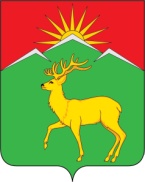 Малиновский сельский Совет депутатовСаянского района Красноярского края   РЕШЕНИЕ16.12.2021			с. Малиновка 			 № 47О внесении изменения в решение от 21.01.2020 №104 «Об утверждении Положения о старосте сельского населенного пункта в муниципальном образовании Малиновский сельсовет»В соответствии со статьями 27.1, 40 Федерального закона от 06.10.2003 № 131-ФЗ «Об общих принципах организации местного самоуправления в Российской Федерации» (в редакции Федерального закона от 30.04.2021 № 116-ФЗ «О внесении изменений в отдельные законодательные акты Российской Федерации»), руководствуясь Уставом Малиновского сельсовета, Малиновский сельский Совет депутатов РЕШИЛ:1. Внести изменение в решение от 21.01.2020 №104 «Об утверждении Положения о старосте сельского населенного пункта в муниципальном образовании Малиновский сельсовет».1.1. Пункт 7 статьи 4 Положения о старосте изложить в новой редакции: «7) прекращения гражданства Российской Федерации либо гражданства иностранного государства - участника международного договора Российской Федерации, в соответствии с которым иностранный гражданин имеет право быть избранным в органы местного самоуправления, наличия гражданства (подданства) иностранного государства либо вида на жительство или иного документа, подтверждающего право на постоянное проживание на территории иностранного государства гражданина Российской Федерации либо иностранного гражданина, имеющего право на основании международного договора Российской Федерации быть избранным в органы местного самоуправления, если иное не предусмотрено международным договором Российской Федерации».2. Контроль за исполнением настоящего решения возложить на Главу сельсовета Мазурова А.И. 3. Настоящее решение вступает в силу в день, следующий за днем его официального опубликования в газете «Вести поселения» и подлежит  размещению в информационно-телекоммуникационной сети Интернет на сайте администрации Саянского района www.adm-sayany.ru».Глава Малиновского сельсовета				А.И. Мазуров